ΘΕΜΑ : Πρόσκληση εκδήλωσης ενδιαφέροντος ταξιδιωτικών γραφείων για κατάθεση οικονομικής προσφοράς για την εκπαιδευτική επίσκεψη στην Αθήνα, στη «Βουλή των Ελλήνων»ΣΧΕΤ.   : Υ.Α. 20883/ΓΔ4/2020 (ΦΕΚ 456/τ.Β΄/13-02-2020) με θέμα «Εκδρομές – Εκπαιδευτικές Επισκέψεις και μετακινήσεις  μαθητών και μαθητριών Δημόσιων και Ιδιωτικών σχολείων Δευτεροβάθμιας Εκπαίδευσης εντός και εκτός της χώρας»Παρακαλούμε όσα ταξιδιωτικά γραφεία επιθυμούν να εκδηλώσουν ενδιαφέρον, να υποβάλουν τις προσφορές τους σχετικά  με την εκπαιδευτική επίσκεψη της Γ΄ τάξης Γυμνασίου του Σχολείου μας και του Γυμνασίου Κορησού στην Αθήνα, στη «Βουλή των Ελλήνων» με δύο (02) διανυκτερεύσεις. Η παραπάνω εκδρομή θα περιλαμβάνει στάση στα Ιωάννινα (μετάβαση), επίσκεψη στο Μεσολόγγι (μετάβαση), επίσκεψη στην Ακρόπολη, επίσκεψη στους Δελφούς(επιστροφή) και μετακινήσεις μέσα την πόλη.  Προκειμένου και σύμφωνα με την κείμενη νομοθεσία να επιλεγεί το ταξιδιωτικό γραφείο που θα οργανώσει την παραπάνω μετακίνηση καλούνται τα Γραφεία Γενικού Τουρισμού με ειδικό σήμα και άδεια λειτουργίας από τον ΕΟΤ σε ισχύ, να καταθέσουν στο σχολείο μας 1ο Γυμνάσιο Άργους Ορεστικού (Παύλου Μελλά 2, Τ.Κ.52200 Άργος Ορεστικό, τηλ: 2467042262) κλειστή (σφραγισμένη) προσφορά μέχρι την Παρασκευή 21/10/2022 και ώρα 12:00 π.μ.Οι προσφορές μπορούν να υποβληθούν με εξουσιοδοτημένο εκπρόσωπο ή ταχυδρομικά, αρκεί να διασφαλιστεί ότι θα έχουν παραληφθεί από το 1ο Γυμνάσιο Άργους Ορεστικού μέχρι την ανωτέρω ημερομηνία και ώρα. Οι προσφορές θα ανοιχτούν όπως προβλέπει ο νόμος την ίδια μέρα, μετά τη λήξη της προθεσμίας, ενώπιον επιτροπής καθηγητών και αντιπροσώπων των μαθητών και του Συλλόγου Γονέων και Κηδεμόνων και δίνεται η δυνατότητα στους ενδιαφερομένους να παραβρεθούν. Εκπρόθεσμες προσφορές δεν θα  ληφθούν υπόψη. Με κάθε προσφορά κατατίθεται από το ταξιδιωτικό γραφείο απαραιτήτως και Υπεύθυνη Δήλωση ότι διαθέτει βεβαίωση συνδρομής των νομίμων προϋποθέσεων για τη λειτουργία τουριστικού γραφείου,  η  οποία βρίσκεται σε ισχύ.Επισημαίνεται, με ιδιαίτερα εμφατικό τρόπο, ότι η υλοποίηση της εκδρομής ιεραρχείται ως δευτερεύουσας σημασίας, καθώς προτεραιότητα θα δοθεί στην αυστηρή τήρηση των υγειονομικών πρωτοκόλλων, τα οποία θα ισχύουν κατά την περίοδο της εκδρομής, για την αντιμετώπιση των επιδημιολογικών κινδύνων.Για τη σύνταξη της προσφοράς αυτής, σας ενημερώνουμε  για τα εξής:Σημειώνουμε ότι : 1. Οι οδηγοί των λεωφορείων θα πρέπει να έχουν σε ισχύ όλα τα απαραίτητα έγγραφα και παραστατικά (Δίπλωμα οδήγησης, ρεπό κατά την εβδομάδα μετακίνησης κλπ.) και τα οποία θα επιδεικνύονται κατά τον πρωινό έλεγχο πριν την αναχώρηση στα αρμόδια όργανα (Τροχαία).2. Το λεωφορείο θα πρέπει να είναι διαθέσιμο για όλες τις μετακινήσεις των μαθητών.         Ο Διευθυντής  του Σχολείου         Γρηγόριος Δατσιάδης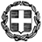 ΕΛΛΗΝΙΚΗ ΔΗΜΟΚΡΑΤΙΑΥΠΟΥΡΓΕΙΟ ΠΑΙΔΕΙΑΣ ΚΑΙ ΘΡΗΣΚΕΥΜΑΤΩΝ-------------ΕΛΛΗΝΙΚΗ ΔΗΜΟΚΡΑΤΙΑΥΠΟΥΡΓΕΙΟ ΠΑΙΔΕΙΑΣ ΚΑΙ ΘΡΗΣΚΕΥΜΑΤΩΝ-------------Άργος Ορεστικό : 14/10/2022Αρ. πρωτ.: Φ.27/ 292ΠΕΡΙΦ/KH Δ/ΝΣΗ Π/ΘΜΙΑΣ & Δ/ΘΜΙΑΣ ΕΚΠ/ΣΗΣΔΥΤΙΚΗΣ ΜΑΚΕΔΟΝΙΑΣΔ/ΝΣΗ ΔΕΥΤΕΡΟΒΑΘΜΙΑΣ ΕΚΠ/ΣΗΣ ΚΑΣΤΟΡΙΑΣ1ο ΓΥΜΝΑΣΙΟ ΑΡΓΟΥΣ ΟΡΕΣΤΙΚΟΥΠΕΡΙΦ/KH Δ/ΝΣΗ Π/ΘΜΙΑΣ & Δ/ΘΜΙΑΣ ΕΚΠ/ΣΗΣΔΥΤΙΚΗΣ ΜΑΚΕΔΟΝΙΑΣΔ/ΝΣΗ ΔΕΥΤΕΡΟΒΑΘΜΙΑΣ ΕΚΠ/ΣΗΣ ΚΑΣΤΟΡΙΑΣ1ο ΓΥΜΝΑΣΙΟ ΑΡΓΟΥΣ ΟΡΕΣΤΙΚΟΥΤΑΧΥΔΡΟΜΙΚΗ ΔΙΕΥΘΥΝΣΗ:Τ.Κ. - ΠΟΛΗ:ΤΗΛΕΦΩΝΟ:ΤΗΛΕΟΜΟΙΟΤΥΠΟ (fax):ΗΛΕΚΤΡΟΝ. ΤΑΧΥΔΡ. (e-mail):ΠΛΗΡΟΦΟΡΙΕΣ:ΠΑΥΛΟΥ ΜΕΛΑ 252200 - ΑΡΓΟΣ ΟΡΕΣΤΙΚΟ24670 42262mail@1gym-argous.kas.sch.grΓρηγόριος ΔατσιάδηςΠΡΟΣ:ΚΟΙΝ.:ΔΔΕ ΚΑΣΤΟΡΙΑΣ1ΣΧΟΛΕΙΑ1ο ΓΥΜΝΑΣΙΟ ΑΡΓΟΥΣ ΟΡΕΣΤΙΚΟΥ - ΚΟΡΗΣΟΥ2ΠΡΟΟΡΙΣΜΟΣΑΘΗΝΑΗΜΕΡΟΜΗΝΙΑ ΑΝΑΧΩΡΗΣΗΣ30 ΝΟΕΜΒΡΙΟΥ 2022ΗΜΕΡΟΜΗΝΙΑ ΕΠΙΣΤΡΟΦΗΣ02 ΔΕΚΕΜΒΡΙΟΥ 20223ΠΡΟΒΛΕΠΟΜΕΝΟΣ ΑΡΙΘΜ. ΣΥΜΜΕΤΕΧΟΝΤΩΝ (μαθητές / καθηγητές)·    36  μαθητές (+/- 2)·    4  συνοδοί καθηγητές4ΜΕΤΑΦΟΡΙΚΟ/Α ΜΕΣΟ/Α Λεωφορείο5ΚΑΤΗΓΟΡΙΑ ΚΑΤΑΛΥΜΑΤΟΣ- ΠΡΟΣΘΕΤΕΣ ΠΡΟΔΙΑΓΡΑΦΕΣ (μονόκλινα/δίκλινα/τρίκλινα-πρωινό ή ημιδιατροφή)·  Ξενοδοχεία (να αναφέρονται ονομαστικά) Α΄ ή Β’ Κατηγορίας στην πόλη της Αθήνας· Δωμάτια δίκλινα ή τρίκλινα για μαθητές, μονόκλινα για συνοδούς·  Χωρίς ημιδιατροφή6ΛΟΙΠΕΣ ΥΠΗΡΕΣΙΕΣ (πρόγραμμα,  παρακολούθηση εκδηλώσεων, επίσκεψη χώρων, γεύματα, κτλ.)· Η μετακίνηση θα γίνει από Καστοριά για  Αθήνα και επιστροφή.· Επίσκεψη στο Μεσολόγγι (μετάβαση)· Επίσκεψη στη Βουλή, στην Ακρόπολη και Μουσείο, · Επίσκεψη στους Δελφούς στην επιστροφή. · Μετακινήσεις μέσα την πόλη7ΥΠΟΧΡΕΩΤΙΚΗ ΑΣΦΑΛΙΣΗ ΕΥΘΥΝΗΣ ΔΙΟΡΓΑΝΩΤΗ (μόνο εάν πρόκειται για πολυήμερη εκδρομή)ΝΑΙ8ΠΡΟΣΘΕΤΗ ΠΡΟΑΙΡΕΤΙΚΗ ΑΣΦΑΛΙΣΗ ΚΑΛΥΨΗΣ ΕΞΟΔΩΝ ΣΕ ΠΕΡΙΠΤΩΣΗ ΑΤΥΧΗΜΑΤΟΣ Η΄ ΑΣΘΕΝΕΙΑΣ (Σε περίπτωση που  το σχολείο επιθυμεί την πρόβλεψη της επιστροφής των χρημάτων σε μαθητή, αν για αποδεδειγμένους λόγους ανωτέρας βίας ή αιφνίδιας ασθένειας ματαιωθεί η συμμετοχή του, τότε θα πρέπει να ζητηθεί ρητά και να προβλεφθεί και η συγκεκριμένη απαίτηση, στην πρόσθετη προαιρετική ασφάλεια).ΝΑΙ(για όλους τους μαθητές και τους συνοδούς καθηγητές)Επίσης σε περίπτωση που ματαιωθεί η συμμετοχή μαθητή ή μαθητών λόγω αποδεδειγμένης ανώτερης βίας ή αιφνίδιας ασθένειας, προβλέπεται η επιστροφή των καταβληθέντων χρημάτων.9ΤΕΛΙΚΗ ΣΥΝΟΛΙΚΗ ΤΙΜΗ ΟΡΓΑΝΩΜΕΝΟΥ ΤΑΞΙΔΙΟΥ (συμπερ. ΦΠΑ)ΝΑΙ10ΕΠΙΒΑΡΥΝΣΗ ΑΝΑ ΜΑΘΗΤΗ (συμπερ. ΦΠΑ)ΝΑΙ11ΚΑΤΑΛΗΚΤΙΚΗ ΗΜΕΡΟΜΗΝΙΑ ΚΑΙ ΩΡΑ  ΥΠΟΒΟΛΗΣ ΠΡΟΣΦΟΡΑΣΠαρασκευή, 21 Οκτωβρίου 2022Ώρα 12:0012ΗΜΕΡΟΜΗΝΙΑ ΚΑΙ ΩΡΑ ΑΝΟΙΓΜΑΤΟΣ ΠΡΟΣΦΟΡΩΝΠαρασκευή, 21 Οκτωβρίου 2022Ώρα 12:30